Przysposobienie do pracy klasa I, II SPdPDzień 17. 06. 2020 (3 godz.)Temat: Wakacyjny obrazek.Twoim zadaniem jest wykonanie obrazka kojarzącego się z wakacjami. Możesz używac różnych materiałów jakie znajdziesz w domu, możesz rysować, malować, odbijać faktury, przyklejać różne elementy.Pamiętaj o uporządkowaniu miejsca pracy.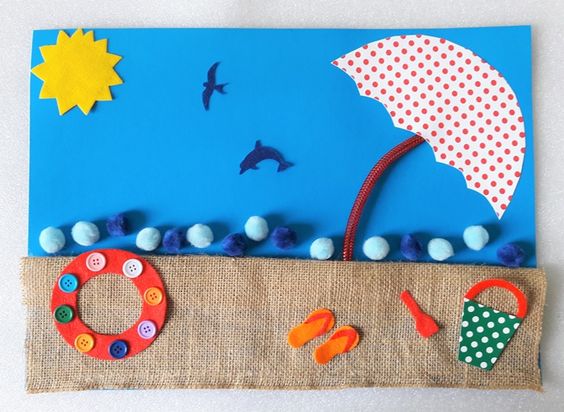 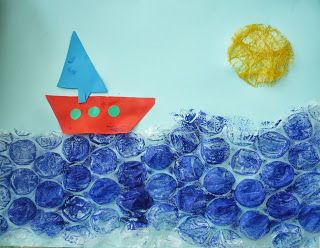 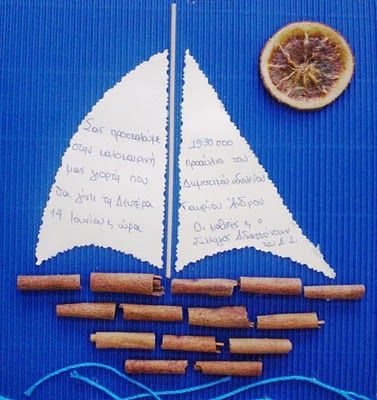 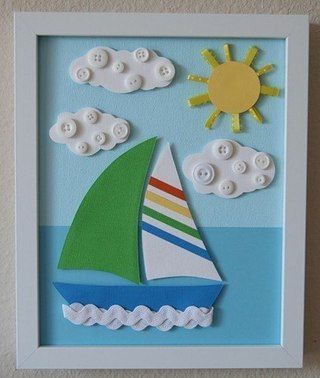 